How to replicate CIRC-1141 – In detailWhen I log into Snapshot 2:A] Set-up01] Switch the service point to: Circ Desk 1 (i.e. the main service point for the location of the items you will test with)02] Settings >> Inventory >> Loan types >> + New >> Julie's loan type03] Settings >> Circulation >> Title level requests >> Allow title level requests = Active04] Settings >> Circulation >> Patron notice templates >> + New >> _ Patron notice template name = Julie's Awaiting pickup_ Category = Request_ Subject = Julie's Awaiting pickup | {{item.barcode}}_ Body = {{user.firstName}}  /  {{item.barcode}}>> Save & close05] Settings >> Circulation >> Patron notice policies >> + New >> _ Patron notice policy name = Julie's notice policy_ Active = Active_ Request notices - sent to requester >> Add notice >> --- Template = Julie's Awaiting pickup--- Format = Email--- Triggering event = Awaiting pickup>> Save & close06] Settings >> Circulation >> Circulation rules >> _ t julies-loan-type: l one-hour r allow-all n julies-notice-policy o overdue-fine-policy i lost-item-fee-policy>> Save07] Inventory >> Search Instance Keyword = * >> (Select an instance, e.g.) Water resources >> Add holdings >>_ Location >> Holdings location >> Permanent = Main Library (KU/CC/DI/M)>> Save & Close >> Holdings: Main Library >> Add item >>_ Barcode = Ju01_ Material type = book_ Permanent loan type = Julie's loan type>> Save & Close08] Users >> User search = Inactive + undergrad >> (Select an inactive user) >> Actions >> Edit >>_ (Save the barcode somewhere you can easily copy it - this is now your User 1) (My example = barcode = 745758690367580)_ (Remember what the first name is - this is now your User 1)_ Expiration date = in the future_ Email = (your email address)_ Preferred contact = Email>> Save & close09] Users >> User search = Inactive + undergrad >> (Select an inactive user) >> Actions >> Edit >>_ (Save the barcode somewhere you can easily copy it - this is now your User 2) (My example = barcode = 997383903573496)_ (Remember what the first name is - this is now your User 2)_ Expiration date = in the future_ Email = (your email address)_ Preferred contact = Email>> Save & closeB] Actions10] Requests >> Actions >> New >> _ Item barcode = Ju01 >> Enter >> (Request type = Page - this happens automatically)_ Requester barcode = (User 1) >> Enter >> _ Pickup service point = Circ Desk 1>> Save & close >> Actions >> Duplicate >> (Check Item barcode = Ju01) >> _ Request type = Hold_ Requester barcode = (User 2) >> Enter >> _ Pickup service point = Circ Desk 1>> Save & close11] Check in >> Barcode = Ju01 >> Enter >> (Close the window by clicking on) X >> End session12] I get an email: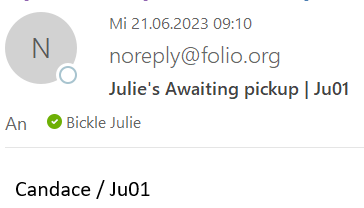 13] Requests >> Request status = Open – Awaiting pickup + Open- Not yet filled >> (Select the page request for User 1 by clicking on the title) >> Actions >> Cancel request >> Confirm14] Refresh the page >> (Select the hage request for User 2 by clicking on the title).I notice that: The item status has indeed updated to Awaiting pickup…… but the request status has stayed at Open – Not yet filled.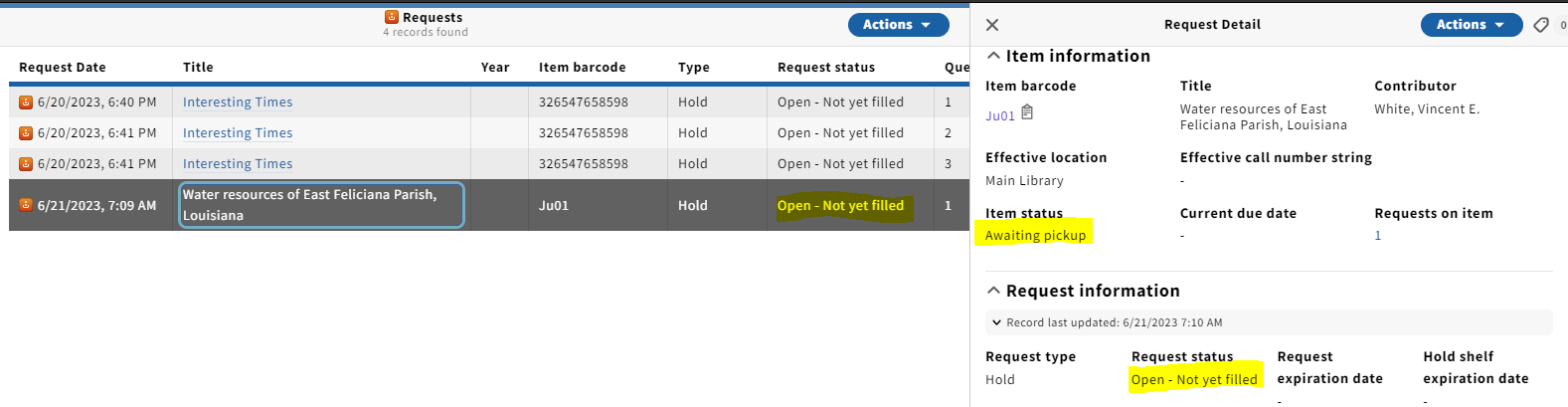 15] … I get no email16] Circulation log >> User barcode = (User 1) >> Apply >>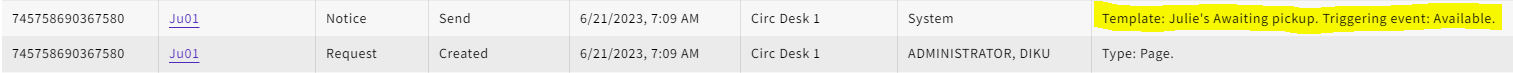 (Refresh the page if the entries are listed twice, this is another UI issue I want to submit at some point)17]  Circulation log >> User barcode = (User 2) >> Apply >>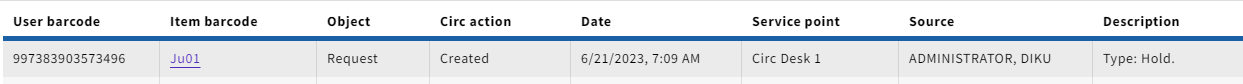 … no notice was generated.C] To reset your test items, so you can test again:18] Requests >> Request status = Open - Awaiting pickup + Open- Not yet filled >> (Select the second request by clicking on the title) >> Actions >> Cancel request >> Confirm19] Check in >> Barcode = Ju01 >> Enter >> End session